RESOLUÇÃO Nº 102/2016AUTORIZA O FUNCIONAMENTO Da EDUCAÇÃO INFANTIL no INSTITUTO PARAÍSO DA INFÂNCIA, localizadO na RUA MARIA DAS NEVES, 25, CENTRO, NA CIDADE DE ARARA-PB, MANTIDO POR JORIETE SILVA DOS SANTOS – CNPJ 01.791.481/0001-63.	O CONSELHO ESTADUAL DE EDUCAÇÃO DA PARAÍBA, no uso de suas atribuições e com fundamento no Parecer nº 058/2016, exarado no Processo nº 0020811-3/2015, oriundo da Câmara de Educação Infantil e Ensino Fundamental, e aprovado em Sessão Plenária realizada nesta data,RESOLVE:Art. 1º Autorizar, pelo período de 3 (três) anos, o funcionamento da Educação Infantil no Instituto Paraíso da Infância, localizado na cidade de Arara-PB, mantido por Joriete Silva dos Santos – CNPJ 01.791.481/0001-63.Parágrafo único. Ficam convalidados os estudos dos alunos, realizados a partir do ano letivo de 2015 até a data da publicação desta Resolução.Art. 2º A presente Resolução entra em vigor na data de sua publicação.Art. 3º Revogam-se as disposições em contrário.	Sala das Sessões do Conselho Estadual de Educação, 20 de abril de 2016.JANINE MARTA COELHO RODRIGUESPresidenteAPARECIDA DE FÁTIMA UCHOA RANGELRelatora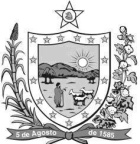 GOVERNODA PARAÍBASecretaria de Estado da EducaçãoConselho Estadual de Educação